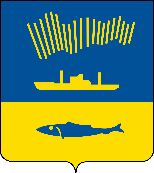 АДМИНИСТРАЦИЯ ГОРОДА МУРМАНСКАП О С Т А Н О В Л Е Н И Е  01.06.2022                                                                                                        № 1420 В соответствии со статьей 81 Бюджетного кодекса Российской Федерации, Федеральным законом от 06.10.2003 № 131-ФЗ «Об общих принципах организации местного самоуправления в Российской Федерации», решением Совета депутатов города Мурманска от 26.05.2008 № 50-618                 «Об утверждении «Положения о бюджетном устройстве и бюджетном процессе в муниципальном образовании город Мурманск», Уставом муниципального образования городской округ город-герой Мурманск п о с т а н о в л я ю: 1.	Внести в приложение к постановлению администрации города Мурманска от 14.05.2009 № 175 «Об утверждении Положения о порядке использования бюджетных ассигнований резервного фонда администрации города Мурманска» (в ред. постановлений от 09.12.2009 № 1368, от 16.11.2010 № 2046, от 08.08.2014 № 2535, от 25.08.2017 № 2798, от 04.05.2022 № 1132) следующие изменения:1.1. Пункт 1.4 дополнить новым подпунктом 1.4.3 следующего содержания:«1.4.3. Мероприятия по организации ритуальных услуг, связанных с захоронением и увековечением памяти погибших  при защите Отечества в ходе выполнения задач специальной военной операции.».1.2. Пункт 3.2 изложить в новой редакции:«3.2. Основанием для издания постановления администрации города Мурманска о выделении средств из резервного фонда на финансовое обеспечение расходов на проведение мероприятий местного значения, за исключением подпункта 1.4.3 пункта 1.4 настоящего Положения, является решение комиссии по рассмотрению вопросов финансового обеспечения расходов на проведение мероприятий местного значения за счет средств резервного фонда, созданной при администрации города Мурманска (далее - Комиссия).Основанием для издания постановления администрации города Мурманска о выделении средств из резервного фонда на проведение мероприятий местного значения, указанных в подпункте 1.4.3 пункта 1.4 настоящего Положения, является решение главы администрации города Мурманска.».1.3. Пункт 4.3 изложить в новой редакции:«4.3. Орган внутреннего муниципального финансового контроля осуществляет контроль за использованием средств резервного фонда в соответствии с полномочиями, определенными статьей 269.2 Бюджетного кодекса Российской Федерации.».2.	Отделу информационно-технического обеспечения и защиты информации администрации города Мурманска (Кузьмин А.Н.) разместить настоящее постановление на официальном сайте администрации города Мурманска в сети Интернет. 3.	Редакции газеты «Вечерний Мурманск» (Хабаров В.А.) опубликовать настоящее постановление.4. 	Настоящее постановление вступает в силу со дня официального опубликования.5. Контроль за выполнением настоящего постановления оставляю за собой.Глава администрации города Мурманска                                                                   	 Ю.В. Сердечкин